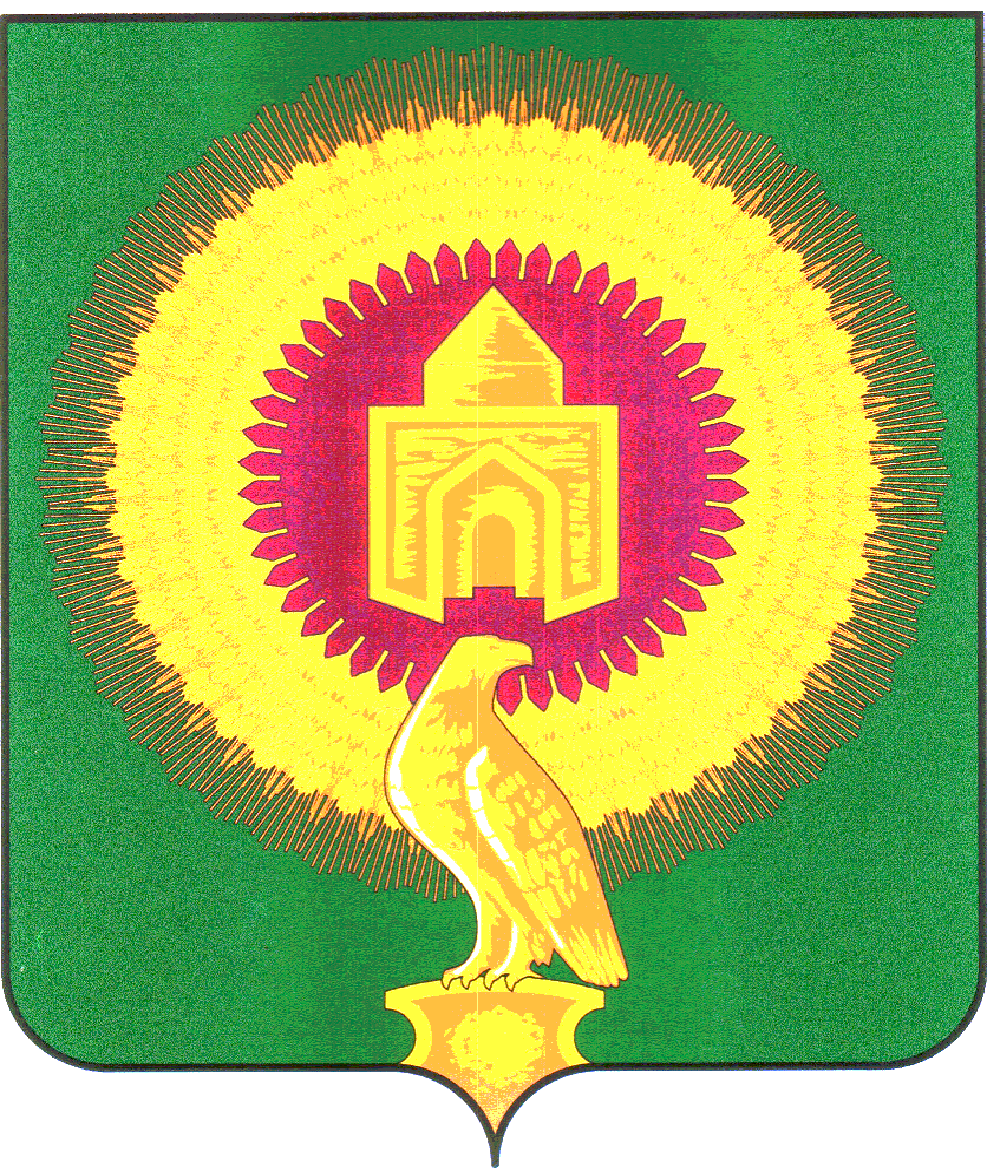 СОВЕТ ДЕПУТАТОВАЛЕКСЕЕВСКОГО СЕЛЬСКОГО ПОСЕЛЕНИЯВАРНЕНСКОГО МУНИЦИПАЛЬНОГО РАЙОНАЧЕЛЯБИНСКОЙ ОБЛАСТИРЕШЕНИЕот 03 июля 2020 года             № 17Об  исполнении бюджетаАлексеевского сельского поселенияза 1 полугодие 2020 года Заслушав доклад главного бухгалтера А.П.Ивановой   «Об  исполнении  бюджета Алексеевского сельского поселения за 1 полугодие 2020 года», Совет депутатов Алексеевского сельского поселения РЕШАЕТ:1. Утвердить отчет об исполнении бюджета Алексеевского сельского поселения за 1 полугодие 2020 года по доходам в сумме 3410,27 тыс. рублей, по расходам в сумме 3564,35 тыс. рублей с превышением расходов над доходами (дефицит бюджета Алексеевского сельского поселения) в сумме 154,08 тыс. рублей со следующими показателями: - по доходам бюджета Алексеевского сельского поселения за 1 полугодие 2020 года согласно приложению 1; - по расходам бюджета Алексеевского сельского поселения по ведомственной структуре расходов бюджета за 1 полугодие 2020 года согласно приложению 2; - по расходам бюджета Алексеевского сельского поселения по разделам, подразделам, целевым статьям и видам расходов классификации расходов бюджетов за 1 полугодие 2020 года согласно приложению 3;- по источникам внутреннего финансирования дефицита бюджета Алексеевского сельского поселения за 1 полугодие 2020 года согласно приложению 4. 	2. Настоящее решение вступает в силу со дня его подписания и обнародования.Глава Алексеевского сельского поселения                                                    Л.В.ПузиковаПредседатель Совета депутатов                                                                      Ю.М. ДементьевПриложение № 1к решению Совета депутатов Алексеевского сельского поселения «Об исполнении бюджета Алексеевского сельского поселения за 1 полугодие  2020 года»от 03 июля 2020 года  № 17Доходы бюджета  Алексеевского сельского поселения за 1 полугодие 2020 годатыс рублейПриложение № 2к решению Совета депутатов Алексеевского сельского поселения «Об исполнении бюджета Алексеевского сельского поселения за 1 полугодие  2020 года»от 03 июля 2020 года  № 17Расходы бюджета  Алексеевского  сельского поселения за 1 полугодие 2020 года по ведомственной структуре расходов бюджетатыс.рублейПриложение № 3к решению Совета депутатов Алексеевского сельского поселения «Об исполнении бюджета Алексеевского сельского поселения за 1 полугодие  2020 года»от 03 июля 2020 года  № 17Расходы бюджета сельского поселения за 1 полугодие  2020 года по разделам, подразделам, целевым статьям и видам расходов классификации расходов бюджетаАлексеевского сельского поселениятыс.рублейПриложение № 4к решению Совета депутатов Алексеевского сельского поселения «Об исполнении бюджета Алексеевского сельского поселения за 1 полугодие  2020 года»от 03 июля 2020 года  № 17Источники внутреннего финансирования дефицита бюджета Алексеевского сельского поселения за 1 полугодие 2020 годатыс. рублейГл. администраторКВДНаименование КВДЗачисленоИтого3 410,27182146,881821.01.02010.01.1000.110Налог на доходы физических лиц с доходов, источником которых является налоговый агент, за исключением доходов, в отношении которых исчисление и уплата налога осуществляются в соответствии со статьями 227, 227.1 и 228 Налогового кодекса Российской Федерации (сумма платежа (перерасчеты, недоимка и задолженность по соответствующему платежу, в том числе по отмененному)16,881821.01.02010.01.2100.110Налог на доходы физических лиц с доходов, источником которых является налоговый агент, за исключением доходов, в отношении которых исчисление и уплата налога осуществляются в соответствии со статьями 227, 227.1 и 228 Налогового кодекса Российской Федерации (пени по соответствующему платежу)0,011821.01.02010.01.3000.110Налог на доходы физических лиц с доходов, источником которых является налоговый агент, за исключением доходов, в отношении которых исчисление и уплата налога осуществляются в соответствии со статьями 227, 227.1 и 228 Налогового кодекса Российской Федерации (суммы денежных взысканий (штрафов) по соответствующему платежу согласно законодательству Российской Федерации)0,041821.01.02020.01.1000.110Налог на доходы физических лиц с доходов, полученных от осуществления деятельности физическими лицами, зарегистрированными в качестве индивидуальных предпринимателей, нотариусов, занимающихся частной практикой, адвокатов, учредивших адвокатские кабинеты, и других лиц, занимающихся частной практикой в соответствии со статьей 227 Налогового кодекса Российской Федерации (сумма платежа (перерасчеты, недоимка и задолженность по соответствующему платежу, в том числе по отмененному)-0,011821.01.02020.01.3000.110Налог на доходы физических лиц с доходов, полученных от осуществления деятельности физическими лицами, зарегистрированными в качестве индивидуальных предпринимателей, нотариусов, занимающихся частной практикой, адвокатов, учредивших адвокатские кабинеты, и других лиц, занимающихся частной практикой в соответствии со статьей 227 Налогового кодекса Российской Федерации (суммы денежных взысканий (штрафов) по соответствующему платежу согласно законодательству Российской Федерации)0,031821.05.03010.01.1000.110Единый сельскохозяйственный налог (сумма платежа (перерасчеты, недоимка и задолженность по соответствующему платежу, в том числе по отмененному)11,581821.06.01030.10.1000.110Налог на имущество физических лиц, взимаемый по ставкам, применяемым к объектам налогообложения, расположенным в границах сельских поселений (сумма платежа (перерасчеты, недоимка и задолженность по соответствующему платежу, в том числе по отмененному)3,801821.06.01030.10.2100.110Налог на имущество физических лиц, взимаемый по ставкам, применяемым к объектам налогообложения, расположенным в границах сельских поселений (пени по соответствующему платежу)0,301821.06.06033.10.1000.110Земельный налог с организаций, обладающих земельным участком, расположенным в границах сельских поселений (сумма платежа (перерасчеты, недоимка и задолженность по соответствующему платежу, в том числе по отмененному)81,871821.06.06043.10.1000.110Земельный налог с физических лиц, обладающих земельным участком, расположенным в границах сельских поселений (сумма платежа (перерасчеты, недоимка и задолженность по соответствующему платежу, в том числе по отмененному)31,761821.06.06043.10.2100.110Земельный налог с физических лиц, обладающих земельным участком, расположенным в границах сельских поселений (пени по соответствующему платежу)0,628143 263,388141.08.04020.01.1000.110Государственная пошлина за совершение нотариальных действий должностными лицами органов местного самоуправления, уполномоченными в соответствии с законодательными актами Российской Федерации на совершение нотариальных действий1,408141.13.01995.10.0000.130Прочие доходы от оказания платных услуг (работ) получателями средств бюджетов сельских поселений5,948141.13.02065.10.0000.130Доходы, поступающие в порядке возмещения расходов, понесенных в связи с эксплуатацией имущества сельских поселений121,168142.02.16001.10.0000.150Дотация бюджетам сельских поселений на выравнивании бюджетной обеспеченности из бюджетов муниципальных районов2 142,008142.02.30024.10.0000.150Субвенции бюджетам сельских поселений на выполнение передаваемых полномочий субъектов Российской Федерации34,758142.02.35118.10.0000.150Субвенции бюджетам сельских поселений на осуществление первичного воинского учета на территориях, где отсутствуют военные комиссариаты58,108142.02.40014.10.0000.150Межбюджетные трансферты, передаваемые бюджетам сельских поселений из бюджетов муниципальных районов на осуществление части полномочий по решению вопросов местного значения в соответствии с заключенными соглашениями523,498142.02.49999.10.0000.150Прочие межбюджетные трансферты, передаваемые бюджетам сельских поселений376,55Наименование кодаКВСРКФСРКЦСРКВРСуммаИтого3 564,35Администрация Алексеевского поселения Варненского муниципального района Челябинской области8143 564,35ОБЩЕГОСУДАРСТВЕННЫЕ ВОПРОСЫ81401001 344,73Расходы на выплаты персоналу в целях обеспечения выполнения функций государственными (муниципальными) органами, казенными учреждениями, органами управления государственными внебюджетными фондами81401029900420301100239,70Расходы на выплаты персоналу в целях обеспечения выполнения функций государственными (муниципальными) органами, казенными учреждениями, органами управления государственными внебюджетными фондами81401049900420401100363,84Закупка товаров, работ и услуг для обеспечения государственных (муниципальных) нужд81401049900420401200318,62Межбюджетные трансферты814010499004204015000,39Иные бюджетные ассигнования8140104990892040180055,16Расходы на выплаты персоналу в целях обеспечения выполнения функций государственными (муниципальными) органами, казенными учреждениями, органами управления государственными внебюджетными фондами81401069900420401100352,01Закупка товаров, работ и услуг для обеспечения государственных (муниципальных) нужд8140113990092030020015,00НАЦИОНАЛЬНАЯ ОБОРОНА814020054,21Расходы на выплаты персоналу в целях обеспечения выполнения функций государственными (муниципальными) органами, казенными учреждениями, органами управления государственными внебюджетными фондами8140203463005118010054,21НАЦИОНАЛЬНАЯ БЕЗОПАСНОСТЬ И ПРАВООХРАНИТЕЛЬНАЯ ДЕЯТЕЛЬНОСТЬ8140300189,36Закупка товаров, работ и услуг для обеспечения государственных (муниципальных) нужд81403102520025020200189,36НАЦИОНАЛЬНАЯ ЭКОНОМИКА8140400450,32Закупка товаров, работ и услуг для обеспечения государственных (муниципальных) нужд81404091800201000200450,32ЖИЛИЩНО-КОММУНАЛЬНОЕ ХОЗЯЙСТВО8140500137,11Закупка товаров, работ и услуг для обеспечения государственных (муниципальных) нужд8140503990600010020083,92Закупка товаров, работ и услуг для обеспечения государственных (муниципальных) нужд8140503990600050020053,19ОХРАНА ОКРУЖАЮЩЕЙ СРЕДЫ814060015,60Закупка товаров, работ и услуг для обеспечения государственных (муниципальных) нужд8140605640G24312020015,60КУЛЬТУРА, КИНЕМАТОГРАФИЯ81408001 336,47Расходы на выплаты персоналу в целях обеспечения выполнения функций государственными (муниципальными) органами, казенными учреждениями, органами управления государственными внебюджетными фондами81408019904409901100860,78Закупка товаров, работ и услуг для обеспечения государственных (муниципальных) нужд81408019904409901200475,68СОЦИАЛЬНАЯ ПОЛИТИКА814100034,75Социальное обеспечение и иные выплаты населению8141003282002838030034,75ФИЗИЧЕСКАЯ КУЛЬТУРА И СПОРТ81411001,81Закупка товаров, работ и услуг для обеспечения государственных (муниципальных) нужд814110199009487002001,81Наименование кодаКФСРКЦСРКВРСуммаИтого3 564,35ОБЩЕГОСУДАРСТВЕННЫЕ ВОПРОСЫ01001 344,73Расходы на выплаты персоналу в целях обеспечения выполнения функций государственными (муниципальными) органами, казенными учреждениями, органами управления государственными внебюджетными фондами01029900420301100239,70Расходы на выплаты персоналу в целях обеспечения выполнения функций государственными (муниципальными) органами, казенными учреждениями, органами управления государственными внебюджетными фондами01049900420401100363,84Закупка товаров, работ и услуг для обеспечения государственных (муниципальных) нужд01049900420401200318,62Межбюджетные трансферты010499004204015000,39Иные бюджетные ассигнования0104990892040180055,16Расходы на выплаты персоналу в целях обеспечения выполнения функций государственными (муниципальными) органами, казенными учреждениями, органами управления государственными внебюджетными фондами01069900420401100352,01Закупка товаров, работ и услуг для обеспечения государственных (муниципальных) нужд0113990092030020015,00НАЦИОНАЛЬНАЯ ОБОРОНА020054,21Расходы на выплаты персоналу в целях обеспечения выполнения функций государственными (муниципальными) органами, казенными учреждениями, органами управления государственными внебюджетными фондами0203463005118010054,21НАЦИОНАЛЬНАЯ БЕЗОПАСНОСТЬ И ПРАВООХРАНИТЕЛЬНАЯ ДЕЯТЕЛЬНОСТЬ0300189,36Закупка товаров, работ и услуг для обеспечения государственных (муниципальных) нужд03102520025020200189,36НАЦИОНАЛЬНАЯ ЭКОНОМИКА0400450,32Закупка товаров, работ и услуг для обеспечения государственных (муниципальных) нужд04091800201000200450,32ЖИЛИЩНО-КОММУНАЛЬНОЕ ХОЗЯЙСТВО0500137,11Закупка товаров, работ и услуг для обеспечения государственных (муниципальных) нужд0503990600010020083,92Закупка товаров, работ и услуг для обеспечения государственных (муниципальных) нужд0503990600050020053,19ОХРАНА ОКРУЖАЮЩЕЙ СРЕДЫ060015,60Закупка товаров, работ и услуг для обеспечения государственных (муниципальных) нужд0605640G24312020015,60КУЛЬТУРА, КИНЕМАТОГРАФИЯ08001 336,47Расходы на выплаты персоналу в целях обеспечения выполнения функций государственными (муниципальными) органами, казенными учреждениями, органами управления государственными внебюджетными фондами08019904409901100860,78Закупка товаров, работ и услуг для обеспечения государственных (муниципальных) нужд08019904409901200475,68СОЦИАЛЬНАЯ ПОЛИТИКА100034,75Социальное обеспечение и иные выплаты населению1003282002838030034,75ФИЗИЧЕСКАЯ КУЛЬТУРА И СПОРТ11001,81Закупка товаров, работ и услуг для обеспечения государственных (муниципальных) нужд110199009487002001,81Код бюджетной классификации Российской ФедерацииНаименование источника средствСумма000 01 00 00 00 00 0000 000Источники внутреннего финансирования дефицитов бюджетов-154,08000 01 05 00 00 00 0000 000Изменение остатков средств на счетах по учёту средств бюджета-154,08